Module 1 – Fluids: Quiz 1a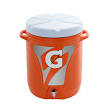 The varsity football team’s water cooler is a plastic cylinder 70. cm high with a 30. cm radius.  A 2.0 cm diameter hole is cut near the bottom for water to flow out.  This hole is plugged.  What is the force on the plug due to the water (density = 1000 kg/m3) in the cooler when the cooler is full of water?The varsity football team’s water cooler is a plastic cylinder 70. cm high with a 30. cm radius.  A 2.0 cm diameter hole is cut near the bottom for water to flow out.  This hole is plugged.  What is the force on the plug due to the water (density = 1000 kg/m3) in the cooler when the cooler is full of water?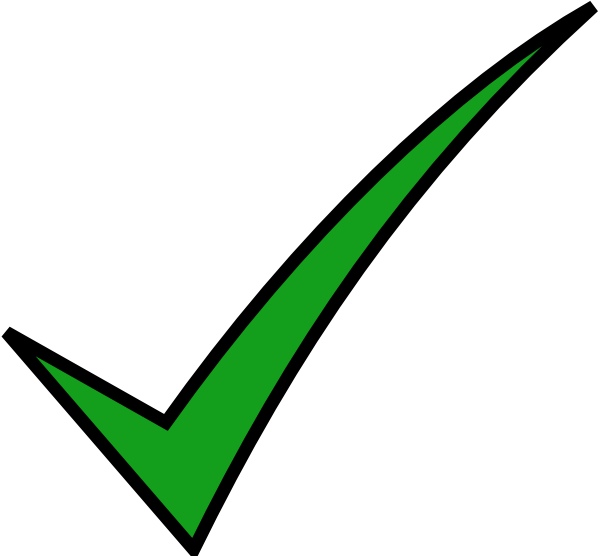 Calculate P = Po + ρgd P = 1.0 x 105 N/m2 + (1,000 kg/m3)(9.8 N/kg)(0.70 m) = 1.0686 x 105 N/m2Calculate F = P x Acircle = P x πr2F= (107,000 N/m2)( π)(0.01m)2 = 34 N